                                                                                                                    For Office Use Only: 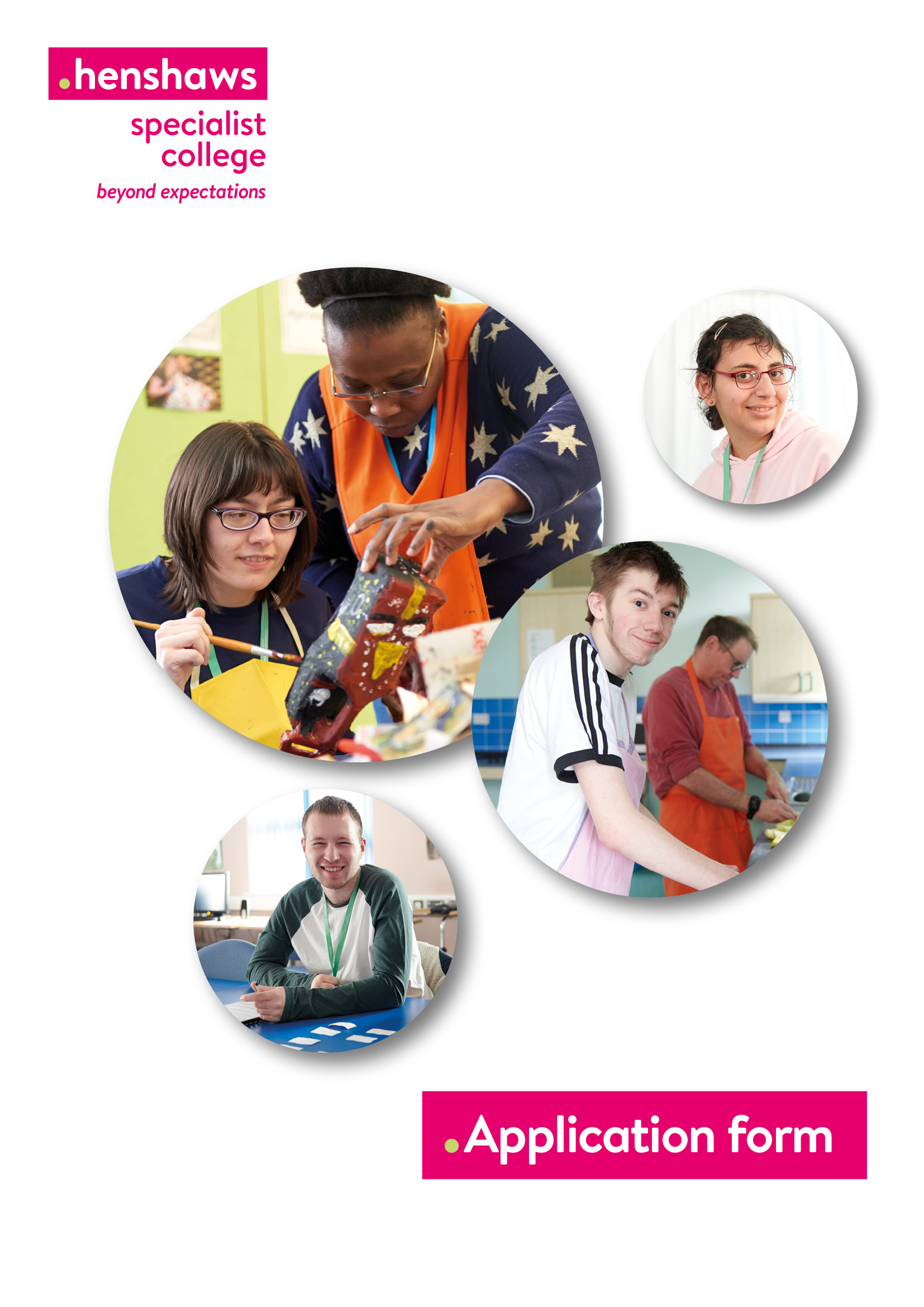 .Personal details. Placement goals and aspirations for your future.Contacts. Ethnic origin and religion. Learning difficulty, disability and/or condition. Medical condition.Physical needs.Your care. Speech, language and communicationParents/carers must notify Henshaws Specialist College of any change in the applicant’s needs prior to entry. Failure to provide full information, or withhold information relating to an applicant’s condition or support needs, may result in the withdrawal of any offer of a place.We give permission for Henshaws Specialist College to contact the school, to request reports and for these reports to be shared with relevant staff for the purposes of pre-entry assessment.Completed by: __________________________________________________________________Signed:___________________________________________ Date:________________________Please return the completed form to:Transitions Department, Henshaws Specialist College, Bogs Lane, Harrogate, North Yorkshire, HG1 4EDIf you need assistance in completing this form, please contact Transitions team on01423 886451 or  transitions@henshaws.org.ukStudent nameDate receivedProposed entry yearEHCPPlacement requestede.g. Day/4NB/7NBSection 1 – Personal DetailsSection 1 – Personal DetailsFirst name(s):Surname:Date of birth:Date of birth:Which of the following best describes you:Male		Female	Transgender	Intersex	Non-binary		Prefer not to say		Other Which of the following best describes you:Male		Female	Transgender	Intersex	Non-binary		Prefer not to say		Other What are your pronouns?She/Her	He/Him	They/Them		Other What are your pronouns?She/Her	He/Him	They/Them		Other Address:Postcode:Address:Postcode:Parent/carer name(s): Mr/Dr/Mrs/Miss/MsParent/carer name(s): Mr/Dr/Mrs/Miss/Ms Same as student  	Address: Postcode: Same as student  	Address: Postcode:E-mail address:E-mail address:Telephone no’s (home):Telephone no’s (mobile):Proposed entry year:Local authority:Proposed placement type: Day placement	Term-time residential placement:  4 Nights or  7 Nights  52 Weeks Proposed placement type: Day placement	Term-time residential placement:  4 Nights or  7 Nights  52 Weeks Do you have an EHCP? Yes - Please enclose a copy (draft, amended or final) No – Please note, we cannot move forward with your application without an EHCPDo you have an EHCP? Yes - Please enclose a copy (draft, amended or final) No – Please note, we cannot move forward with your application without an EHCPHow did you first hear about Henshaws Specialist College?Which Programme do you think you would be most suited to? (please refer to our prospectus or get in touch with our transitions team if you require further information about programmes available) Supported Internship		 Employability	 Independence  Personal Social Development	 Sensory		 Autism Education Programme How did you first hear about Henshaws Specialist College?Which Programme do you think you would be most suited to? (please refer to our prospectus or get in touch with our transitions team if you require further information about programmes available) Supported Internship		 Employability	 Independence  Personal Social Development	 Sensory		 Autism Education Programme Section 2 – Goals and Aspirations What skills would you like to learn at Henshaws Specialist College?What qualifications do you have?  Please include any Certificates of accreditation (ASDAN awards etc.)Vocational aspirations: which work related experiences would you like to try whilst you are at Henshaws Specialist College? Hospitality	 Horticulture	 Customer service	 Catering	 Retail		 Media		 Other (Provide details below)Do you hope to move on to the world of work or further education or training after Henshaws Specialist College? Please state your interests and provide further details below:Section 3 - ContactsSection 3 - ContactsPresent school:Address:Headteacher:Post 16 Co-ordinator:Telephone no: Special school	 Mainstream school Present school:Address:Headteacher:Post 16 Co-ordinator:Telephone no: Special school	 Mainstream school GP:Address:Telephone no:Social Worker:Address:Telephone no:Careers Adviser:Address:Telephone no:Education, Health, Care, Plan Co-ordinator:Name & address:Telephone no:Please give details of other professionals who work with you, such as therapists, psychologists, respite services/carers, community nurse, medical consultants etc. Continue on a separate sheet if necessary.Please give details of other professionals who work with you, such as therapists, psychologists, respite services/carers, community nurse, medical consultants etc. Continue on a separate sheet if necessary.Role:Name & address:Telephone no:Role:Name & address:Telephone no:Role:Name & address:Telephone no:Role:Name & address:Telephone no:Section 4 – Ethnic Origin & ReligionSection 4 – Ethnic Origin & ReligionFirst language:Do you speak English?		Yes	No What is your ethnic group?							  Prefer not to answerWhite:  Welsh/English/Scottish/Northern Irish/British 	 Irish	
 Gypsy or Irish Traveller				 Any other white background.							     Please Describe:Mixed/Multiple ethnic groups: White and Black Caribbean			 White and Black African White and Asian					 Any other mixed/multiple background. 
							     Please Describe:Asian/Asian British: Indian						 Pakistani
 Bangladeshi					 Chinese
 Any other Asian background
     Please Describe:
Black/African/Caribbean/Black British:			 African						 Caribbean Any other Black/African/Caribbean background. 
     Please Describe:Other ethnic group: Arab						 Any other ethnic group.							     Please DescribeWhat is your ethnic group?							  Prefer not to answerWhite:  Welsh/English/Scottish/Northern Irish/British 	 Irish	
 Gypsy or Irish Traveller				 Any other white background.							     Please Describe:Mixed/Multiple ethnic groups: White and Black Caribbean			 White and Black African White and Asian					 Any other mixed/multiple background. 
							     Please Describe:Asian/Asian British: Indian						 Pakistani
 Bangladeshi					 Chinese
 Any other Asian background
     Please Describe:
Black/African/Caribbean/Black British:			 African						 Caribbean Any other Black/African/Caribbean background. 
     Please Describe:Other ethnic group: Arab						 Any other ethnic group.							     Please DescribeWhat is your religion?What is your religion?Please include any additional information relating to your religion or culture that you feel is important:Please include any additional information relating to your religion or culture that you feel is important:Section 5 – Learning difficulty, disability and/or condition Section 5 – Learning difficulty, disability and/or condition At Henshaws College we support students with a wide range of conditions. Please provide details of any diagnoses of learning difficulties, disabilities and/or conditions below:At Henshaws College we support students with a wide range of conditions. Please provide details of any diagnoses of learning difficulties, disabilities and/or conditions below:Section 6 – Therapist/specialist inputDo you receive any therapies/ specialist input?Yes		No	            Speech and Language Therapy	Occupational Therapy	Physiotherapy Sensory Integration			Vision Support		Hydrotherapy Positive Behaviour Support	Dysphagia			Other If yes, please give details: (when, how long, where, etc.)?Section 7 – Medical diagnosis Section 7 – Medical diagnosis Section 7 – Medical diagnosis Section 7 – Medical diagnosis Section 7 – Medical diagnosis Please bring all medical support equipment to your assessment.Please bring all medical support equipment to your assessment.Please bring all medical support equipment to your assessment.Please bring all medical support equipment to your assessment.Please bring all medical support equipment to your assessment.Please tell us about your medical diagnosis/diagnoses: Please tell us about your medical diagnosis/diagnoses: Please tell us about your medical diagnosis/diagnoses: Please tell us about your medical diagnosis/diagnoses: Please tell us about your medical diagnosis/diagnoses: Section 8 – health and care protocolsSection 8 – health and care protocolsSection 8 – health and care protocolsSection 8 – health and care protocolsSection 8 – health and care protocolsPlease enclose all current care plans and/or protocols related to the care of the student that Henshaws staff will need to follow during the student’s college placement. These must have been written and signed by medical professional. Failure to provide plans and protocols will result in students not being able to attend an assessment at college until such plans and protocols have been provided for safety reasons.Please enclose all current care plans and/or protocols related to the care of the student that Henshaws staff will need to follow during the student’s college placement. These must have been written and signed by medical professional. Failure to provide plans and protocols will result in students not being able to attend an assessment at college until such plans and protocols have been provided for safety reasons.Please enclose all current care plans and/or protocols related to the care of the student that Henshaws staff will need to follow during the student’s college placement. These must have been written and signed by medical professional. Failure to provide plans and protocols will result in students not being able to attend an assessment at college until such plans and protocols have been provided for safety reasons.Please enclose all current care plans and/or protocols related to the care of the student that Henshaws staff will need to follow during the student’s college placement. These must have been written and signed by medical professional. Failure to provide plans and protocols will result in students not being able to attend an assessment at college until such plans and protocols have been provided for safety reasons.Please enclose all current care plans and/or protocols related to the care of the student that Henshaws staff will need to follow during the student’s college placement. These must have been written and signed by medical professional. Failure to provide plans and protocols will result in students not being able to attend an assessment at college until such plans and protocols have been provided for safety reasons.Health and care protocols:	Epilepsy Management Plan				N/A		 Yes		 EnclosedStoma Care Plan					N/A		 Yes		 EnclosedSuction Care Plan					N/A		 Yes		 EnclosedGastrostomy Care Plan				N/A		 Yes		 EnclosedPEG Feeding Protocol					N/A		 Yes		 EnclosedEating & Drinking/Feeding Plan			N/A		 Yes		 Enclosed	Chest Care						N/A		 Yes		 Enclosed	Shunt 							N/A		 Yes		 Enclosed	Do you have any allergies?				N/A		 Yes		 EnclosedIf yes, please give details of these and the treatment you require:Do you have an eye condition?			No		 Yes	If yes, please provide more detail:Any other information, plans or protocols we need to be aware of:Health and care protocols:	Epilepsy Management Plan				N/A		 Yes		 EnclosedStoma Care Plan					N/A		 Yes		 EnclosedSuction Care Plan					N/A		 Yes		 EnclosedGastrostomy Care Plan				N/A		 Yes		 EnclosedPEG Feeding Protocol					N/A		 Yes		 EnclosedEating & Drinking/Feeding Plan			N/A		 Yes		 Enclosed	Chest Care						N/A		 Yes		 Enclosed	Shunt 							N/A		 Yes		 Enclosed	Do you have any allergies?				N/A		 Yes		 EnclosedIf yes, please give details of these and the treatment you require:Do you have an eye condition?			No		 Yes	If yes, please provide more detail:Any other information, plans or protocols we need to be aware of:Health and care protocols:	Epilepsy Management Plan				N/A		 Yes		 EnclosedStoma Care Plan					N/A		 Yes		 EnclosedSuction Care Plan					N/A		 Yes		 EnclosedGastrostomy Care Plan				N/A		 Yes		 EnclosedPEG Feeding Protocol					N/A		 Yes		 EnclosedEating & Drinking/Feeding Plan			N/A		 Yes		 Enclosed	Chest Care						N/A		 Yes		 Enclosed	Shunt 							N/A		 Yes		 Enclosed	Do you have any allergies?				N/A		 Yes		 EnclosedIf yes, please give details of these and the treatment you require:Do you have an eye condition?			No		 Yes	If yes, please provide more detail:Any other information, plans or protocols we need to be aware of:Health and care protocols:	Epilepsy Management Plan				N/A		 Yes		 EnclosedStoma Care Plan					N/A		 Yes		 EnclosedSuction Care Plan					N/A		 Yes		 EnclosedGastrostomy Care Plan				N/A		 Yes		 EnclosedPEG Feeding Protocol					N/A		 Yes		 EnclosedEating & Drinking/Feeding Plan			N/A		 Yes		 Enclosed	Chest Care						N/A		 Yes		 Enclosed	Shunt 							N/A		 Yes		 Enclosed	Do you have any allergies?				N/A		 Yes		 EnclosedIf yes, please give details of these and the treatment you require:Do you have an eye condition?			No		 Yes	If yes, please provide more detail:Any other information, plans or protocols we need to be aware of:Health and care protocols:	Epilepsy Management Plan				N/A		 Yes		 EnclosedStoma Care Plan					N/A		 Yes		 EnclosedSuction Care Plan					N/A		 Yes		 EnclosedGastrostomy Care Plan				N/A		 Yes		 EnclosedPEG Feeding Protocol					N/A		 Yes		 EnclosedEating & Drinking/Feeding Plan			N/A		 Yes		 Enclosed	Chest Care						N/A		 Yes		 Enclosed	Shunt 							N/A		 Yes		 Enclosed	Do you have any allergies?				N/A		 Yes		 EnclosedIf yes, please give details of these and the treatment you require:Do you have an eye condition?			No		 Yes	If yes, please provide more detail:Any other information, plans or protocols we need to be aware of:Section 9 – medications and homely remediesSection 9 – medications and homely remediesSection 9 – medications and homely remediesSection 9 – medications and homely remediesDo you have any Medication prescribed			 Yes		 No							Are any of these control drugs? (Please indicate which ones)	 Yes		 No            				 Do you have any Medication prescribed			 Yes		 No							Are any of these control drugs? (Please indicate which ones)	 Yes		 No            				 Do you have any Medication prescribed			 Yes		 No							Are any of these control drugs? (Please indicate which ones)	 Yes		 No            				 Do you have any Medication prescribed			 Yes		 No							Are any of these control drugs? (Please indicate which ones)	 Yes		 No            				 Do you have any Medication prescribed			 Yes		 No							Are any of these control drugs? (Please indicate which ones)	 Yes		 No            				 If yes, please give details below and provide us with a copy of all prescriptions that will be administered by college staff.If yes, please give details below and provide us with a copy of all prescriptions that will be administered by college staff.If yes, please give details below and provide us with a copy of all prescriptions that will be administered by college staff.If yes, please give details below and provide us with a copy of all prescriptions that will be administered by college staff.If yes, please give details below and provide us with a copy of all prescriptions that will be administered by college staff.MedicationReason for MedicationDosage and FrequencyDate it was last reviewedDate it was last reviewedSection 10 – physical ability  Section 10 – physical ability  Section 10 – physical ability  Section 10 – physical ability  Please bring all equipment to your assessment, including: wheelchairs, walkers, splints etc.Please bring all equipment to your assessment, including: wheelchairs, walkers, splints etc.Please bring all equipment to your assessment, including: wheelchairs, walkers, splints etc.Please bring all equipment to your assessment, including: wheelchairs, walkers, splints etc.Can you walk? Independently		 With support   	 I use a wheelchair for long distances I am an essential wheelchair user: please specify manual or electric and support required:If you are an essential wheelchair user how do you transfer? Stepping around	 With a transfer aid   Using a sling and hoist Lifted manually (provide further details):Do you use any of the following walking aids? Splints	 Orthotics	 Other walking aids		 Please give details, including who provided these for you:Can you walk? Independently		 With support   	 I use a wheelchair for long distances I am an essential wheelchair user: please specify manual or electric and support required:If you are an essential wheelchair user how do you transfer? Stepping around	 With a transfer aid   Using a sling and hoist Lifted manually (provide further details):Do you use any of the following walking aids? Splints	 Orthotics	 Other walking aids		 Please give details, including who provided these for you:Can you walk? Independently		 With support   	 I use a wheelchair for long distances I am an essential wheelchair user: please specify manual or electric and support required:If you are an essential wheelchair user how do you transfer? Stepping around	 With a transfer aid   Using a sling and hoist Lifted manually (provide further details):Do you use any of the following walking aids? Splints	 Orthotics	 Other walking aids		 Please give details, including who provided these for you:Can you walk? Independently		 With support   	 I use a wheelchair for long distances I am an essential wheelchair user: please specify manual or electric and support required:If you are an essential wheelchair user how do you transfer? Stepping around	 With a transfer aid   Using a sling and hoist Lifted manually (provide further details):Do you use any of the following walking aids? Splints	 Orthotics	 Other walking aids		 Please give details, including who provided these for you:Section 11 - equipment and resources
If none, please skip and go to section 12Section 11 - equipment and resources
If none, please skip and go to section 12It is important that we are aware of all equipment that you currently use e.g. hoists, toilet / shower chair, eating and drinking equipment, wheelchair, low vision aids, communication aids, etc.Please can you list all equipment that is used to assist you and identify where this equipment is from / funded by, e.g. NHS, Social Services, and private ownership.If you are invited to assessment it is vital that all essential equipment that you use on a day-to-day basis is available during the assessment visit; this will allow us to gain a clear picture of your abilities and make your stay more comfortable.It is important that we are aware of all equipment that you currently use e.g. hoists, toilet / shower chair, eating and drinking equipment, wheelchair, low vision aids, communication aids, etc.Please can you list all equipment that is used to assist you and identify where this equipment is from / funded by, e.g. NHS, Social Services, and private ownership.If you are invited to assessment it is vital that all essential equipment that you use on a day-to-day basis is available during the assessment visit; this will allow us to gain a clear picture of your abilities and make your stay more comfortable.It is important that we are aware of all equipment that you currently use e.g. hoists, toilet / shower chair, eating and drinking equipment, wheelchair, low vision aids, communication aids, etc.Please can you list all equipment that is used to assist you and identify where this equipment is from / funded by, e.g. NHS, Social Services, and private ownership.If you are invited to assessment it is vital that all essential equipment that you use on a day-to-day basis is available during the assessment visit; this will allow us to gain a clear picture of your abilities and make your stay more comfortable.It is important that we are aware of all equipment that you currently use e.g. hoists, toilet / shower chair, eating and drinking equipment, wheelchair, low vision aids, communication aids, etc.Please can you list all equipment that is used to assist you and identify where this equipment is from / funded by, e.g. NHS, Social Services, and private ownership.If you are invited to assessment it is vital that all essential equipment that you use on a day-to-day basis is available during the assessment visit; this will allow us to gain a clear picture of your abilities and make your stay more comfortable.Equipment currently usedProvided/funded byProvided/funded byPlease tick if bringing to assessmentPlease give us any other information your think we should be aware of regarding equipment: Please give us any other information your think we should be aware of regarding equipment: Please give us any other information your think we should be aware of regarding equipment: Please give us any other information your think we should be aware of regarding equipment: Section 12 - eating and drinkingSection 12 - eating and drinkingDo you have any special dietary needs?	 Yes		 No If yes, please give details: (e.g. food sensitivity, vegetarian, gluten-free, dysphagia diet etc.). Do you have any special dietary needs?	 Yes		 No If yes, please give details: (e.g. food sensitivity, vegetarian, gluten-free, dysphagia diet etc.). Section 13 - toileting Can you use a toilet? Independently	 With support	 Uses continence aids Please state the type of support required/equipment used:Is there any other care information we need to know before your assessment visit?Is there any other care information we need to know before your assessment visit?Section 14 - communication Please bring all communication support equipment to your assessment, including: communication device/book and symbols/pictures etc.How do you express yourself?Verbal 		Non-verbal			Sounds/vocalisations Makaton		Sentences			British Sign Language (BSL) Single words	Short Phrases		Sign Supported English (SSE)		Gestures		Facial expression		Body language	Eye contact		 Objects			Symbols               Pictures/Photos	PECS			Intensive Interaction Speaking switch	 Communication Book	Communication Device  Braille        		 Moon Please give details e.g. PECS phase, sample of spoken sentence:If you ticked yes to having a Communication Device please complete this section: What device to you have e.g. iPad?What programme do you use e.g. Proloquo2Go?How do you access the device? Direct access (touch with fingers)	 Eye gaze				 Head pointing Switch (e.g. head, foot etc.)		 Independently find words		 Voice over Needs help to locate words		 Can find words once shown	 Speech Text to speech				 MagnificationDo you use the device just for Communication?	Yes	No If no, Please give details of what else you use the device for e.g. accessing leisure:	Section 15 – Additional informationPlease give any additional information you feel we should know before an assessment.Please don’t forget to provide us with the latest copies of the following (if available):EHCP – draft or final - Please note, The application cannot proceed without a current EHCPCertificates of accreditation (ASDAN awards etc.)